Уткин Алексей Михайлович(1907-1966)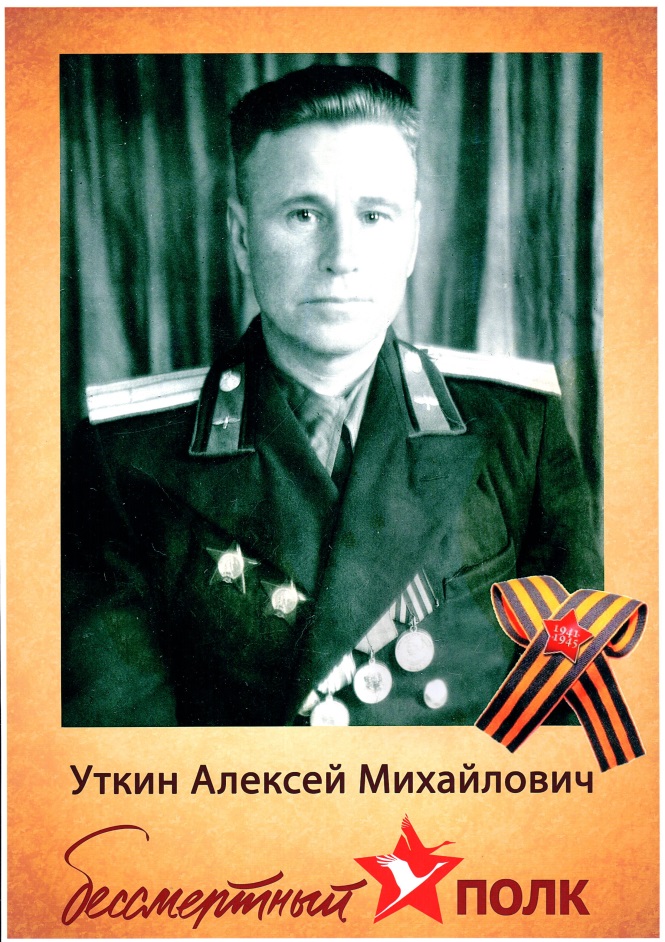 Родился 19 ноября 1907г. в Пензенской области, г. Нижне-Ломов.	Призван на службу в 1929г. Нижне-Ломовским районным военным комиссариотам в 78-ой район авиацтонного базирования, в состав 17-ойвоздушной армии.Звание: Старший техник-лейтенант.	Награжден Орденом Красной звезды, медалью «Зв оборону Сталинграда»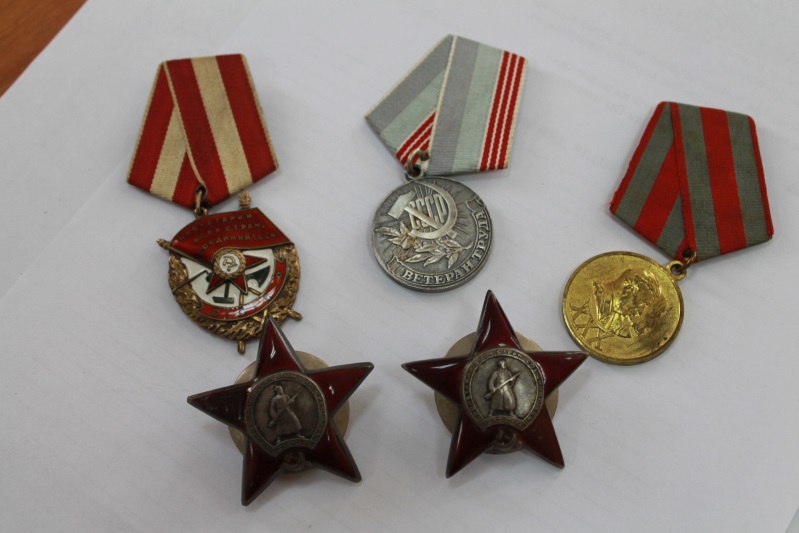 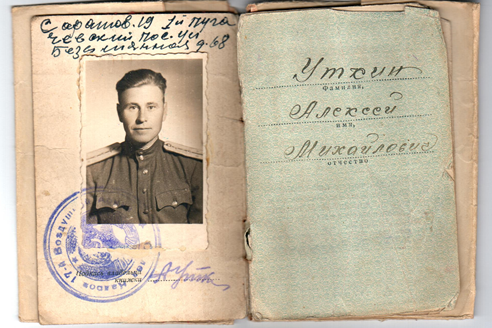 